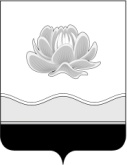 Российская ФедерацияКемеровская областьМысковский городской округСовет народных депутатов Мысковского городского округа(пятый созыв)Р Е Ш Е Н И Еот 01 марта 2017г. № 9-нО внесении изменений в решение Совета народных депутатовМысковского городского округа от 20.01.2015 № 1-н «Об утверждении Положения об оплате труда работников муниципального казённого учреждения «Управление жилищно-коммунального хозяйства Мысковского городского округа»ПринятоСоветом народных депутатовМысковского городского округа28 февраля 2017 годаВ соответствии со статьей 144 Трудового кодекса Российской Федерации, руководствуясь пунктом 44 части 2 статьи 32 Устава Мысковского городского округа, Совет народных депутатов Мысковского городского округа решил:р е ш и л:1. Внести в Положение об оплате труда работников муниципального казённого учреждения «Управление жилищно-коммунального хозяйства Мысковского городского округа», утверждённое решением Совета народных депутатов Мысковского городского округа от 20.01.2015 № 1-н изменение, пункт 4.1 раздела 4 дополнить подпунктом 4.1.7 следующего содержания:«4.1.7.  Водителям автомобилей устанавливается надбавка за классность в размере:30 процентов должностного оклада - водителям 1 класса;15 процентов должностного оклада – водителям 2 класса.».2. Настоящее решение направить главе Мысковского городского округа для подписания и опубликования (обнародования) в установленном порядке.3. Настоящее решение вступает в силу в день, следующий за днем его официального опубликования.4. Контроль за исполнением настоящего решения возложить на комитет Совета народных депутатов Мысковского городского округа по развитию экономики, бюджету, налогам и финансам (А.М.Кульчицкий).Председатель Совета народных депутатов                                                            Мысковского городского округа                                                                       Е.В.Тимофеев                                                           Первый заместитель главы Мысковского городского округапо городскому хозяйству и строительству                                                       В.В.Кузнецов                                                          